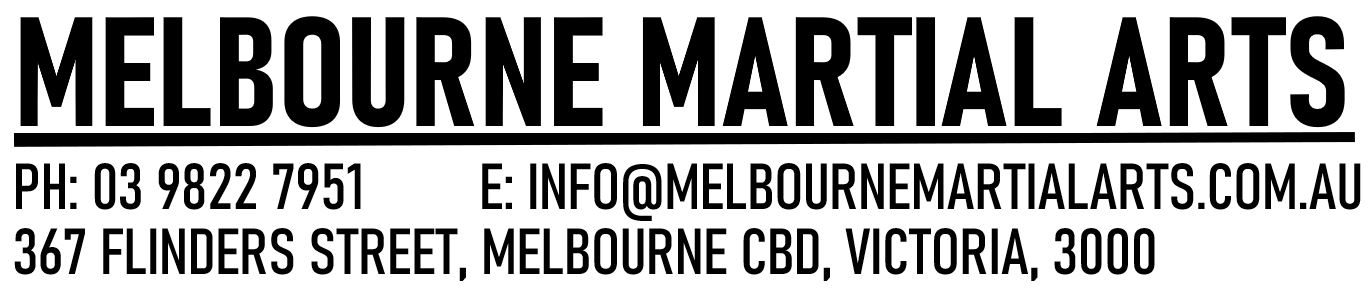 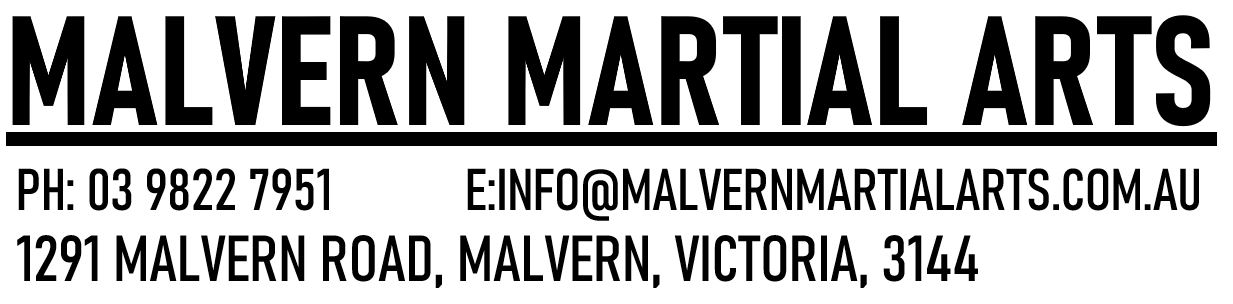 	GRADING APPLICATION		JUNIORS (8 - 12 Years) – SATURDAY 21st AUGUST 2021 – 1:30 PM
VENUE:
MALVERN MARTIAL ARTS – 1291 Malvern Road – Malvern – Vic - 3144All details below must be submitted for us to handle your application Name:___________________________________________________ 	Date of Birth:       /      /       Age:______
Address: _________________________________________________________________P/code:__________Phone:_______________________ Email: ______________________________________________________Occupation: __________________________________  Dojo:_______________________________________   Instructor:__________________________________ Present Grade:_________________________________ Kyu or Colour Belt:___________________________  Date of Last Grading:___________________________Hours Trained:____________ (since last grading)  Attendance Record:______________________________Tournaments, Camps, Beach/Mountain:________________________________________________________Emergency Contact & Phone number: _________________________________________________________DECLARATION
I hereby make application to be graded by Melbourne Kyokushin Karate, and if accepted agree to abide by the rules of such grading. In the event of an injury suffered while participating in such a grading, I hereby assume full responsibility. I the undersigned do apply to be tested for grading. I hereby agree that I will be bound by all the provisions contained herein. I agree that you shall be the exclusive owner of the results of what you tape, photograph or record and you will have the exclusive right throughout the world in perpetuity, to use and to license others to use and reproduce the materials in connection with promotional use or otherwise and I will not have any rights in those materials.Signature:_________________________________________________ Date:__________________If you are under 18 years of age, one of your parents must sign the declaration and provide us with a telephone number. Parent’s signature and phone number: 	_____
GRADING TIMESJuniors – Saturday 21st of August 2021 starting at 1:30 PM [8 to 12 years of age] Application forms will not be accepted without
One passport size photoGrading fee $75.00CLOSING DATE FOR APPLICATIONS – SATURDAY 14th OF AUGUST 2021